Relazione e rendiconto anno 2019Seconda Linea MissionariaPiazza Santa Monica, 100121 RomaC.F. 97236180580Conto economico & finanziario - pag. 2Riporto per il 2020 & cenni statistici & progetti - pag. 3Descrizione & riepilogo attività - pag 4Conto economico previsionale 2020 - pag 5Documenti di riferimento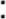 2019 - Libro giornale 2019 - Schedario adozioni 2019 - Schedario gestione2019 - Invio di denaro e conti di provenienza 2019 - Estratto conto banca Unicredit2019 - Estratto conto postale2019 - Ricevute di cassa2019 - Registro giornaliero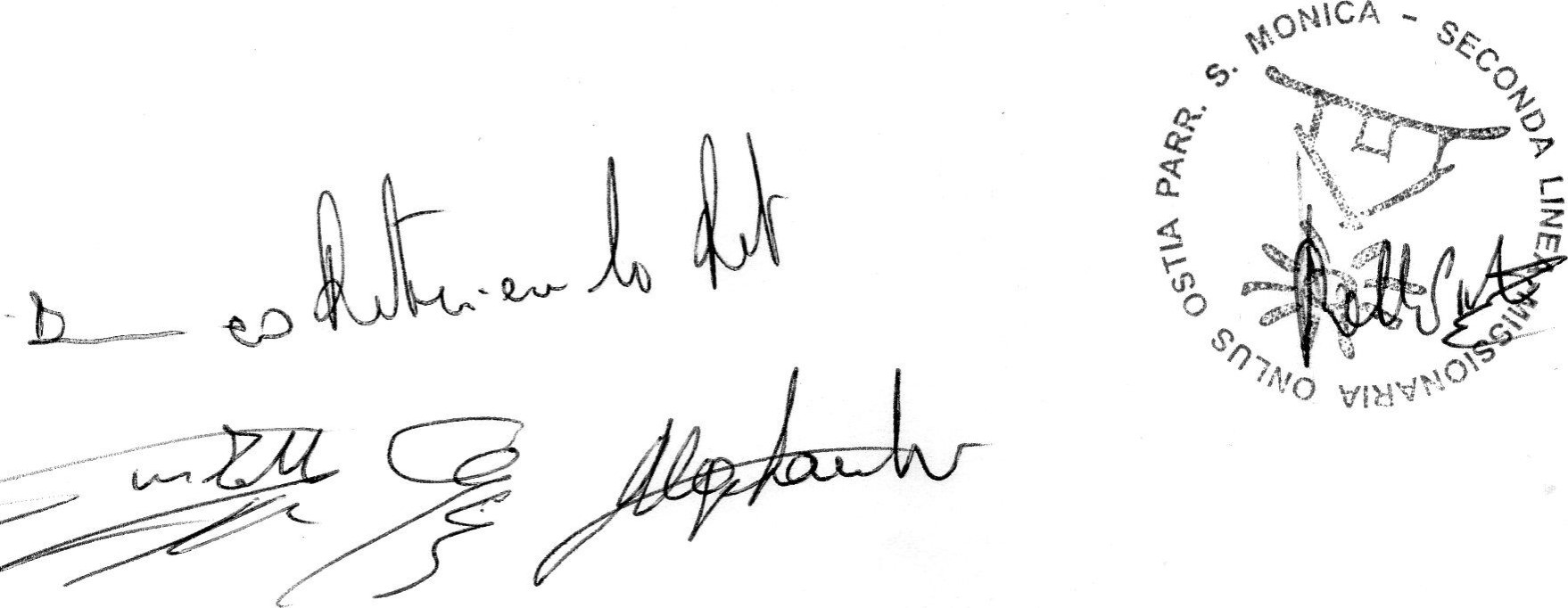 a, Conto economico & finanziario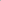 *** I valori di dettaglio delle uscite indicate con A, B, C, D, E, F, G, H, L, M, N, N - P, O, P, Q, R, S, V si trovano in : 2019 - invio di denaro e conti di provenienza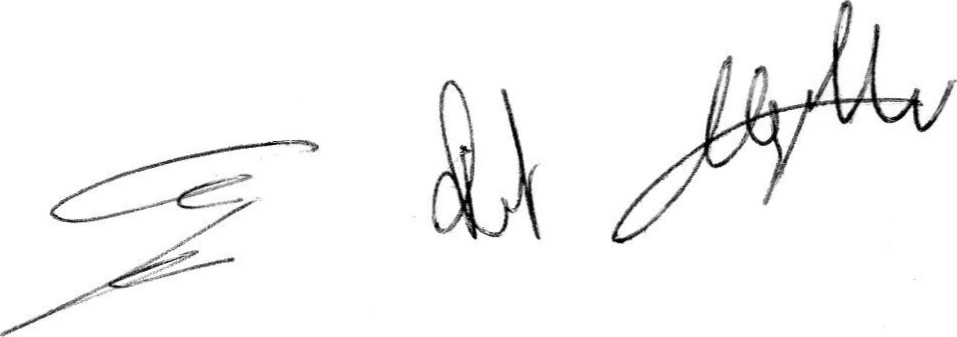 Il riporto al 2020 è 48.324,68 euro così di seguito ripartitoNota Bene : il valore economico del riporto al 2020 è dovuto essenzialmente alla impossibilità di accedere on line ai dati della posta per mancanza di credenziali aggiornate Oltre 40.000,00 euro inviati nei primissimi giorni di febbraio 2020 ha correttamente rimodulato questa situazioneCenni statistici su adozioni e progettiIl numero delle adozioni per le quali c'è stato un versamento in denaro nel 2019 sono pari a 320 ( 367 nel 2018 ) così suddivise :	Anno 2019	Anno 2018Le adozioni hanno inciso per circa il 63% sul totale delle entrate con un decremento di 6 punti percentuale rispetto al 2018 Nel conto economico previsionale del 2020 pensiamo di lasciare inalterate le percentuali in quanto I l andamento delle entrate si sta sempre più spostando su offerte strettamente connesse alle attività operative dell l associazione e di conseguenza alla sua capacità di essere percepita presente sul territorio.I progetti sostenuti nel 2019 sono stati essenzialmente tre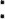 Emergenze Malawi ( alimenti x asili )Progetto multimediaEmergenza malati di lebbraLe spese di gestione si attestano intorno al 3% per cento delle entrate tendenzialmente connesse con la comunicazione ai nostri sostenitori e pochissime spese di pubblicità ( giornalino, calendari e poco altro )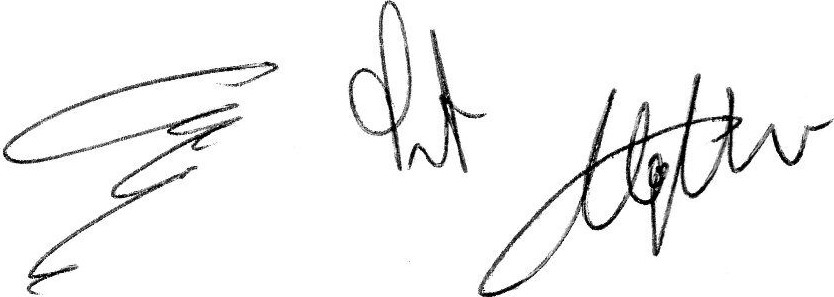 Descrizione delle attivitàLe entrate dell' anno 2019 ( € 136.765,07 ) sono appena appena superiori rispetto a quelle dell l anno precedente.LI effetto è dovuto principalmente alla compensazione delle diminuite entrate per adozione con maggiori entrate per beneficenza. Su tutto ha inciso anche il successo sia dei concerti organizzati che dei mercatini oltre ad uno spostamento dei nostri sostenitori verso le offerte piuttosto che verso impegni di lunga durata.Per l' anno 2020 ci auguriamo che diminuiscano sensibilmente i send off ed i go away verificatisi negli anni precedenti, oltre al fatto che attueremo delle forme di comunicazione tali da rendere il valore dell' adozione tagliata su misura economica del nostro sostenitore e che così possa sentirsi più libero nel suo dare e darsiCercheremo anche di adeguare il format della nostra comunicazione verso i nostri sostenitori rendendola più fruibile tramite mail e / o info sui social che certamente la rendono molto più accessibile. Rimane naturalmente inalterato l'invio annuale di foto, pagelle e quanti altro difficilmente fruibile mediante i mezzi di comunicazione prima detti.E' anche auspicabile I l utilizzo del telefono, oggi poco utilizzato, nelle relazioni con i nostri sostenitori. Il 5 per mille è aumentato negli ultimi anni e pensiamo che nel 2020 ( 5 x 1000 del 2017 ) si possa attestare su un importo intorno ai € 22.000,00 tendenzialmente in crescita negli anni successivi anche e soprattutto per via delle attività poste in atto negli anni precedenti. Un obiettivo di sviluppo del 5 x mille ci auguriamo ci possa far raggiungere i 10.000 sostenitori nell' arco temporale che va dal 2020 al 2030. Per fare questo puntiamo molto su tre macro fattori di attività .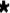 - massima trasparenza per quello che riguarda la nostra gestione economica da pubblicare anche sui social per renderla fruibile a tutti- utilizzo al centesimo di euro di tutto ciò che viene donato ( adozioni, beneficenze, 5 x mille ) per sostegno attività e progetti pro Malawi ( è ormai da qualche anno che siamo in grado di mostrare sui nostri bilanci queste affermazioni )- organizzazione di eventi culturali ed artistici da divulgare quanto più possibile anche sui social ( anche la buona musica fa bene all' anima ) Sarebbe importante relazionarsi con strutture numericamente importanti ( centri anziani, scuole ) per porre in atto attività di promozione della nostra associazione. L' idea di spesare tutte le attività di gestione dell' associazione con le entrate provenienti da organizzazione di eventi, deve risultare vincente nella sua trasparenza oltre che nella sua verdicità.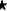 Ecco dobbiamo pubblicizzarla e mi rendo conto come non sia facile mettersi sul mercato, ma ne va della sopravvivenza a medio termine ln questo ci potrebbero dare una mano i giovani che si sono avvicinati all' associazione che credo siano molto più esperti e veloci di noi nell' utilizzo dei social o di tutti gli strumenti informatici che, coerentemnente alimentati, permetterebbero di far conoscere il nostro modus operandi oltre che la nostra visione di carità a tutto il mondo con un indubbio vantaggio al momento di destinare il 5 x mille Ci auguriamo continui la donazione di oggettistica varia da parte della cittadinanza.Riepilogo attivitàComunicazione ( lettere, mail, telefonate, contatti social, incontri programmati ) con i sostenitori dell' associazione sia quelli in essere, sia quelli non più tali e ricerca di quelli nuovi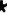 Disponibilità tutto I l anno ad accettare oggettistica da parte della gentePredisposizione mercatini : lebbrosi, giornata missionaria, Natale 2020, mercatini in piazza Organizzazione eventi culturali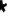 Attività di beneficenza sul territorio ( organizzazione pranzi o cene per poveri o quanti altro )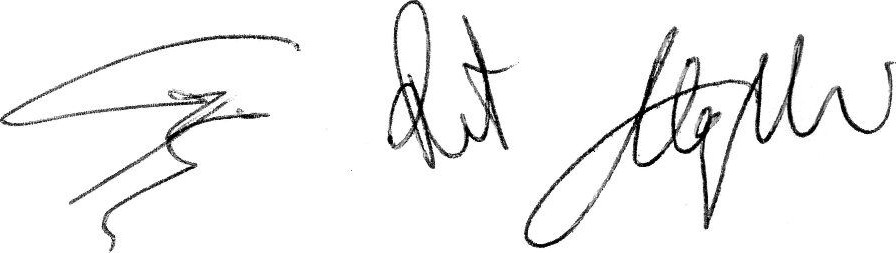 4 di 5Conto economico previsionale anno 2020Un previsionale di una associazione onlus non può prescindere dalla logica del tanto entra, tanto esce ' Noi ci proviamo.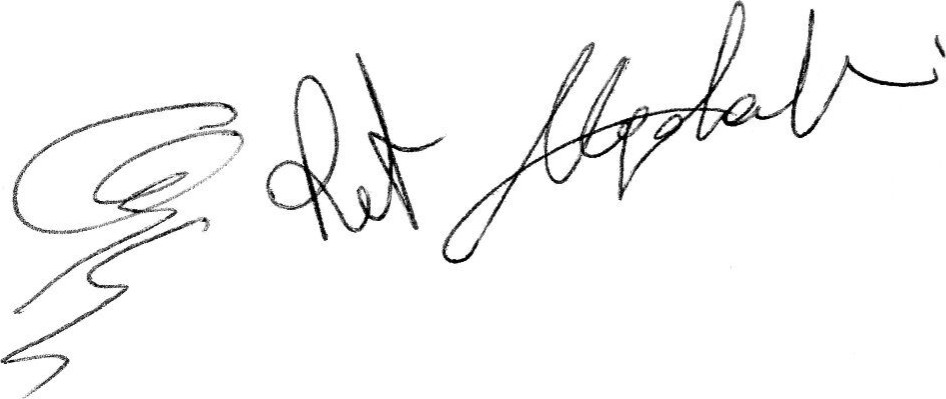 OperazioniRiporto da anno 2018Entrate anno 2019 Entrate totali 2019Uscite anno 2019Uscite anno 2019Adozioni ( R )14.252,5885.574,3399.826,9174.000,0074.000,005 PER MILLE anno 2016/2017 ( S )0,0020.683,0620.683,0620.683,0620.683,06Utilizzo 5 per mille anno 2016 / 2017 per progetto multimedia• - Chikwawa-Malawi - Padre Gamba20.683,0620.683,06Alimenti x asili ( Q )12.878,477.434,0020.312,4710.000,0010.000,00Bonifico missionari monfortani10.000,0010.000,00Emergenze Malawi0,0012.748,0012.748,008.000,008.000,00Concorso " una mano x il Malawi "0,00480,00480,000,000,00Campagna del mais ( N ) - ( N - P )0,007.088,007.088,007.000,007.000,00Alimenti x Natale0,005.180,005.180,000,000,00Sostegno studi figlia di Eugenia Cortinovis ( B )0,000,000,001 .ooo,oo1 .ooo,ooOspedale Padre Mario Pacifici175,0020,00195,000,000,00C I era una volta un campo100,000,00100,000,000,00Biciclette0,00120,00120,000,000,00Giornata mondiale dei malati di lebbra ( P )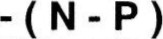 4.100,001 .600,oo5.700,005.000,005.000,00Giornata mondiale missionaria0,002.300,002.300,000,000,00Conto generico ( banca )0,000,130,130,000,00Eventi1 .697,oo6.285,557.982,553.960,383.960,38Sviluppo foto adottati - Acquisto francobolli - Spedizione lettere ai sostenitori ( A )0,000,001042,001042,00Telefono Tiscali ( C )0,000,00477 , 41477 , 41S.I.A.E. & affitto teatro ( D )0,000,001.2111.211Banca - spese di gestione ( E )0,000,00442,04442,04Posta - spese di gestione ( F )0,000,00155,08155,08Gestione sito ( H )0,000,00133,90133,90Acquisto carta per bomboniere ( O )0,000,0015,9915,99Aruba per PEC ( M )0,000,006,366,36Acquisto calendari ( L )0,000,00119,56119,56Stampa giornalino ( G )0,000,00253,00253,00Bollettino x missionari monfortani ( V )0,000,00103,20103,20Totale progetti e sostegno attività di beneficenza1 17.683,06Totale sostegno attività di gestione3.960,38TOTALI33.203,05136.765,07169.968,12 169.968,12 121.643,44omoni tota I25.466,91Adozioni BalakaAdozioni Balaka9.722,12Adozioni NamweraAdozioni Namwera1 .ooo,ooAdozioni Man ochiAdozioni Man ochi300,00Adozioni PhalulaAdozioni Phalula7.982,00Adozioni Utale 1Adozioni Utale 11.398,ooAdozioni Utale 2Adozioni Utale 25.064,79Adozioni Blant reAdozioni Blant re0,00Alimenti x asiliAlimenti x asili10.672,47EventiEventi4.022,17Ospedale padre MarioOspedale padre Mario195,00C era una volta un campo - Padre Pier Giorgio GambaC era una volta un campo - Padre Pier Giorgio Gamba100,00Giornata missionariaGiornata missionaria2.300,00Giornata dei lebbrosiGiornata dei lebbrosi700,00Concorso una mano al MalawiConcorso una mano al Malawi480,00Campagna del maisCampagna del mais88,00Alimenti x NataleAlimenti x Natale4.180,00BicicletteBiciclette120,00Banca ( conto generico )Banca ( conto generico )0,13Totale RiportoTotale Riporto48.324,68Adozioni Balaka116131Adozioni Namwera59Adozioni Man ochi26Adozioni Phalula1051 12Adozioni Utale 12329Adozioni Utale 26880Adozioni Blant re10Totale adozioni320,00367,00OPERAZIONI anno 2020Riporto da anno 2019Entrate anno2020Entrate totali 2020Uscite anno2020Adozioni25.466,9185.000,001 10.466,911 10.466,915 PER MILLE anno 2017/201822.000,0022.000,0022.000,00Alimenti x asili10.672,4710.000,0020.672,4720.672,47Eventi4.022,174.000,008.022,173.000,00C era una volta un campo - Padre Pier Giorgio Gamba1 oo,oo0,001 oo,oo1 oo,ooProgetto ospedale Balaka - Padre Mario Pacifici195,000,00195,00195,00Giornata dei lebbrosi700,001.500,oo2.200,002.200,00Giornata missionaria2.300,001.500,oo3.800,003.800,00Concorso una mano al Malawi "480,00500,00980,00980,00Campagna del mais88,005.000,005.088,005.000,00Alimenti x Natale4.180,004.000,008.180,002.290,62Biciclette120,00120,00120,00Banca ( conto generico )0,130,320,45Eugenia Cortinovis0,001 .ooo,ooEmergenze Malawi0,0010.000,00Totale48.324,68133.500,32181.825,oo181.825,oo